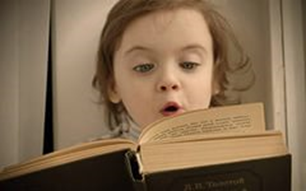 Консультация для родителей«Проблемы чтения у дошкольников»Подготовила учитель – логопедКреховецкая И.М.Основной причиной возникновения нарушений чтения и письма многие исследователи считают недостатки произношения детей, которые сопровождаются недоразвитием процессов фонемообразования, издано много коррекционной логопедической литературы по преодолению и предупреждению дисграфий и дислексий.Однако ни один ребенок не может сразу, вдруг абсолютно правильно читать и писать. Все дети проходят стадию первоначального обучения, на которой у них бывает достаточно большое количество ошибок, которые могут надолго осложнить усвоение программы дошкольного и школьного обучения. Типичные ошибки, осложняющие навыки чтения и письмаЕжегодно обследуя старших дошкольников, мы отмечаем наиболее типичные ошибки неправильного обучения чтению и письму педагогами и родителями, а именно:1) изучение алфавитных названий букв;2) неправильное обучение слиянию букв в слоги и чтению слогов и слов;3) неправильное обучение навыкам рисования и письма.На что же необходимо обратить внимание родителей?1. Правильнее будет обучать детей называть буквы звуками: не БЭ, МЭ, ША, ЭР, а коротко Б, М, Ш, Р, в противном случае затрудняется: - навык слияния букв в слоги. Ребенок вместо МАМА читает МЭАМЭА.- звуковой анализ слов. Ребенок неправильно анализирует слова типа СУП, КАША, соответственно пропуская звук У в первом слове и опуская звук А в конце второго слова. Соответственно ребенок допускает ошибки при записи этих слов.2. Правильному слиянию букв в слоги. Неправильный подход при обучении:- М и А будет МА.- побуквенное чтение : М, А, М, А.- прочитывание глазами, а затем произнесение слов или фраз, не глядя в книгу.Правильное обучение навыкам чтенияРебёнок тянет первый звук до тех пор, пока не дойдет до второго.МММА - МММАСССОКРРРАК3. Если ребенок плохо запоминает буквы, можно использовать следующие приемы и методы: выкладывание букв из палочек, гороха, семечек, ниток, лепка из пластилина, теста; прорисовывание букв в воздухе пальцами, глазами; угадывание букв по контурам из бархатной бумаги, из набора пластмассовых букв; обведение пальцем контура букв, штриховка букв; применение метода дермалексии (угадывание ребенком букв, написанных на коже спины, руки ).4. Подготовке руки к письму, для чего необходимо развивать у ребенка тонкую ручную моторику, поскольку в противном случае он неизбежно столкнется с большими чисто техническими трудностями при письме, так как письмо само по себе требует выносливости, способности к длительным трудностям. Для развития ручной моторики можно рекомендовать различные несложные упражнения:- пальчики здороваются- пальчики бегают по столу- игра на рояле- разведение пальцев в стороны- поочередное поднимание пальцев руки- кулак-ладоньПомимо специальных упражнений очень важно приучать ребенка и к выполнению различных бытовых операций, требующих дифференцированных движений пальцев и вообще определенной ручной умелости.Кроме этого родители должны знать, что:- ребенка желательно учить раскрашивать только карандашами, так как фломастеры не требуют нажима руки и не вырабатывают необходимых усилий и выносливости.5. Очень важно еще в дошкольном возрасте вызвать у ребенка устойчивое желание писать.Но при этом необходимо помнить: - ребенок должен уметь правильно держать карандаш ( тремя пальцами руки, а кончик карандаша “смотрит” в плечо );- тетрадь или лист бумаги держать перед собой в наклонном виде и не крутить (леворукие дети держат тетрадь под другим, противоположным правшам наклоном ); - правильно сидеть за столом;- не нужно учить ребенка писать замысловатыми прописными буквами, как в школе;- необходимо писать печатными буквами, при этом учитывая: чем младше ребенок, тем крупнее должны быть буквы (профилактика нарушений зрения). Вот перечень немногих, но очень важных советов, которые помогут родителям избежать типичных ошибок и оградить своего ребенка от некоторых проблем при подготовке к школе.